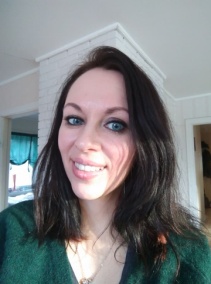 Natalia Kabanovapersonal information personal information Born: 23.04.1982work experiencework experience16.10.19  	Steinkjer high school, Freelancer (tutor, translator)                                                                                                                                                          Teacher 01.02.17         Steinkjer primary school and secondary school                                             Steinkjer                                                                                         Teacher 01.06.14  3108.19. Coop Marked Kvam                                                                               Steinkjer                                                                                     Shop assistant 01.05.13  01.05.14 Self-employed	                                                                                              Tutor 01.10.12  01.05.13 Krasnoyarsk school (26)	                                                       Krasnoyarsk, RussiaTeacher  (English)                                                                           01.08.09  01.10.13 Krasnoyarsk school (137)	                                                       Krasnoyarsk, Russia                                                                             Teacher (English)01.08.08  01.06.09 Krasnoyarsk kindergarden (40)	                                                 Krasnoyarsk, Russia                                                                     Kindergarten teacher01.08.03  01.06.08 Krasnoyarsk school (44)	                                                         Krasnoyarsk, Russia                                                                              Teacher (English)EducationEducationSpring 2019	Nord universitet	Norwegian pedagology2004 2007	Krasnojarsk (Russia) State Pedagogical University Teacher of English2001 2004	Minusinsk (Russia) Pedagogical College English1999 2001	Minusinsk (Russia) Agricultural College EconomicsInterestsInterestsThrough 15 years of teaching experience, I have developed solid skills in language and communication. I have English and Norwegian as my specialty and Russian is my mother tongue. In addition to that I have learnt Spanish lately. During all this time I have been doing small translation projects, proofreading and recording tasks as a freelancer. I see myself as an engaging, enthusiastic, energetic, creative and motivating person. I'm passionate about helping people. I am structured and have positive feedback from current and former colleagues. 